 							  Załącznik nr 1 do Zapytania ofertowego
FORMULARZ OFERTOWY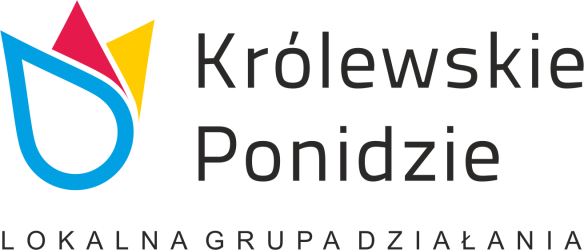                                                      ……………………………….. ……………………………………                                                           /miejscowość i data/    /Nazwa i adres Wykonawcy/                                                        OFERTA                                      Do LGD „Królewskie Ponidzie”  Ul. Grotta 3          28 – 100 Busko - ZdrójOdpowiadając  na  Zapytanie  ofertowe:  " Opracowanie  publikacji promującej walory kulturowe, historyczne, przyrodnicze, turystyczne obszaru  Lokalnej Grupy Działania „Królewskie Ponidzie”, oświadczam, iż:  Oferuję  realizację dostawy/usługi za cenę: ………………...…...………...……. zł brutto,Ceny wskazane w pkt. 1 uwzględniają wszystkie koszty wykonania zamówienia,Zapoznałem/zapoznałam  się  z  treścią  Zapytania  Ofertowego  i  nie  wnoszę  do  niego zastrzeżeń oraz przyjmuję warunki w nim zawarte,W  przypadku  przyznania  mi zamówienia wraz z dostawą, zobowiązuję się do terminowej realizacji zamówienia, wskazanym w zapytaniu ofertowym.Posiadam niezbędną wiedzę i doświadczenie oraz dysponuję potencjałem technicznym i osobami zdolnymi do wykonania zamówieniaSpełniam kryteria zawarte w zapytaniu ofertowym w następującym zakresie:…………………………………………………………………………………………………..Przedmiot zamówieniaTermin ważności oferty: ……………………………..      ....................................................................  /podpis Wykonawcy/Lp.NazwaWartość brutto1." Opracowanie  publikacji promującej walory kulturowe, historyczne, przyrodnicze, turystyczne obszaru  Lokalnej Grupy Działania „Królewskie Ponidzie”RAZEM:RAZEM: